HELLO KIDS! 		 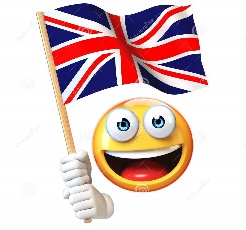 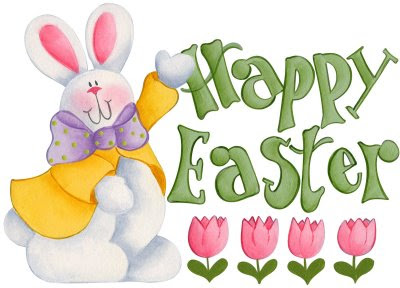 Guarda il video, canta e mima le azioni di Easter Bunnyhttps://youtu.be/B_KyS5qlOO8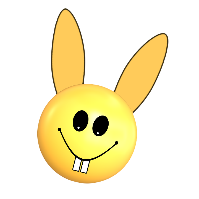 Happy Easter! 